Станция «Олимпийская»    п. 33 с. 155-156 прочитать и ответить на вопросы.*АТЛЕТ – участник состязаний;Кто имел право участвовать в Олимпийских играх?_____________________________________________2. Сколько месяцев атлеты обязаны были готовиться к играм?______________________________________IV. Станция «Спортивная»    прочитать, заполнить схему, рассказать соседу*ПЯТИБОРЬЕ – вид состязания;*ИППОДРОМ – место для конных состязаний;Вставьте пропуски в таблице «Виды состязаний»1 вариант             «Виды состязаний»V. Станция «Легендарная»   п. 33 с. 159-160 сопоставить имена атлетов с их подвигами»VI. Станция «Финишная»  игра «Крестики-нолики» (под цифрой каждого предложения вам необходимо поставить «х-ДА» или «0-НЕТ»).Домашнее задание§33 читать  Выбрать одно из заданий!Письменно ответить на вопросы  – «3» оценка;Составить кроссворд «Олимпийские игры в древности»  – «4» оценка;Подготовить сообщение «4  мифа основания Олимпийских игр»  - «5» оценка.ЧЕМОДАН  ЗНАНИЙпо истории Древней ГрецииФамилия, имя ученика_________________________________________	Тема урока:	________________________________________________	______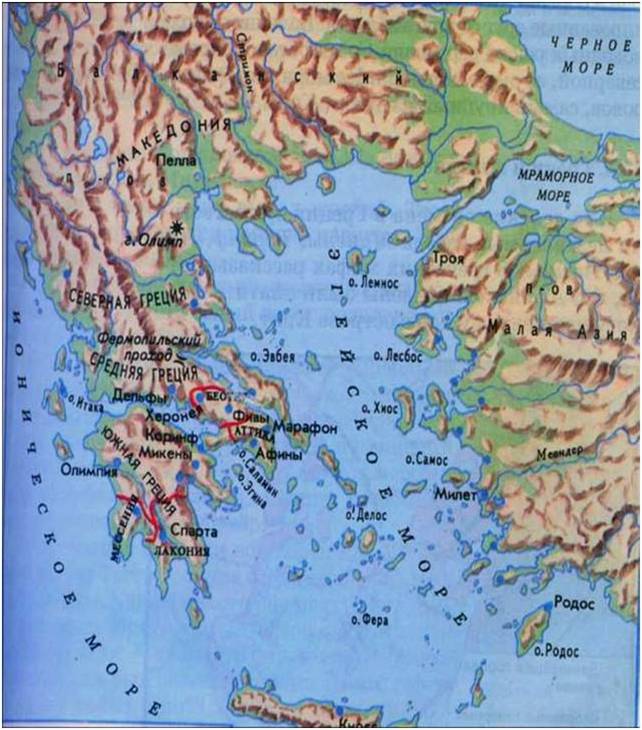 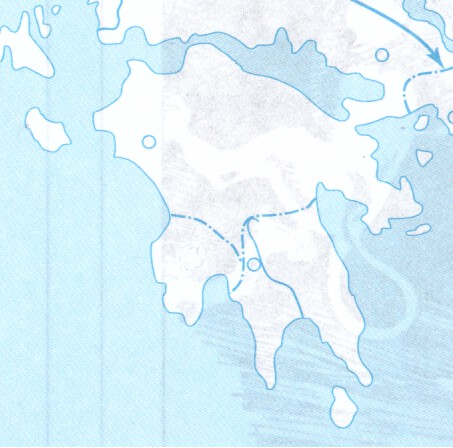   II. Станция «Географическая»Задание:1. Обведите границы Южной Греции. 2. Закрасьте кружочек города Олимпия3. Подпишите дату Первых Олимпийских игр. Имя атлетаИмя атлетаИмя атлетаИмя атлетаПодвиги А) ПолидамБ) ФеагенВ) МилонА) ПолидамБ) ФеагенВ) МилонА) ПолидамБ) ФеагенВ) МилонА) ПолидамБ) ФеагенВ) Милон1) первый силач Эллады (носил телёнка)2) Удерживал за колесо колесницу3) Унёс статую с рыночной площадиАБВ123456789ЧТО Я ЗНАЮЧТО ХОЧУ УЗНАТЬЧТО УЗНАЛ(А)План.1. Основание Олимпийских игр2. Первые Олимпийские игры.3. Пять незабываемых дней.4. Знаменитые атлеты.            Станция  «Историческая»«Миф об основании Олимпийских игр»вопросы: 1. Что послужило началу проведения Олимпийских игр?________________________________________________ 2. Кто повелел устраивать состязания?_______________ 3. Где проводились Олимпийские игры?______________ 